4th Grade Immigration Inquiry Did the American Dream Come True for Immigrants Who Came to New York?Did the American Dream Come True for Immigrants Who Came to New York?Staging the Question: Read aloud Emma Lazarus’s poem “The New Colossus” and brainstorm why she wrote it.Staging the Question: Read aloud Emma Lazarus’s poem “The New Colossus” and brainstorm why she wrote it.Social Studies Practices  Gathering, Using, and Interpreting Evidence    Chronological Reasoning and Causation  Comparison and Contextualization  Civic Participation 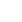 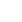 Supporting Question 1Supporting Question 2Supporting Question 3Why did people move to New York and what were their hopes?What was life like for immigrants in New York?How did immigrant groups adapt to and shape the culture of New York?Formative Performance TaskFormative Performance TaskFormative Performance TaskList the reasons people immigrated to New York. Write a paragraph describing the experiences of immigrants upon arrival in New York. Make a claim with evidence about how three immigrant groups adapted to and shaped the culture of New York.Integration of Inquiry Process and SkillsIntegration of Inquiry Process and SkillsIntegration of Inquiry Process and SkillsSupporting Question 1Supporting Question 2Supporting Question 3Connect: Recognizes that questions can be answered by finding information from “The New Colossus” and brainstorming the author’s possible reasons for writing it.Graphic Organizer: Connect#6Connect: States what is known about why people immigrated to New York and makes connections to previous knowledge.Connect:  Generates a list of key words for  research with guidance about how immigrant groups adapted to and shaped the culture of New York. Graphic Organizer: Connect#10Wonder: Formulates questions with guidance about why people moved to New York and what their hopes were. Wonder: Predicts answers to inquiry questions about what life was like for those who immigrated to New York based on background knowledge and beginning observation. Graphic Organizer: Wonder#7 Wonder: Predicts answers to inquiry questions about how immigrant groups adapted to and shaped the culture of New York based on background knowledge and beginning observation.Graphic Organizer: Wonder#7Investigate:  Selects and uses multiple appropriate nonprint and electronic resources to answer questions about why people moved to New York and what their hopes were by watching a video tour of Ellis Island and exploring interactive websites. Investigate: Uses simple notetaking strategies (e.g., graphic organizers) to take notes about what life was like for immigrants in New York while exploring interactive websites and examining an image bank of working conditions encountered by immigrants. Investigate: Uses bookmarked websites to find appropriate information about how immigrant groups adapted to and shaped the culture of New York by looking at the Library of Congress website featuring information about immigrants. Graphic Organizer: Investigate#27C3 Resources Construct: Lists the reasons people immigrated to New York. Construct: Identifies facts and details that support a description of what life was like for immigrants in New York State.Graphic Organizer: Construct#11Construct:  Uses common organizational patterns (main idea with supporting details) to organize information about three immigrant groups and how they assimiliated into and contributed to the culture of New York.Graphic Organizer: Construct#12Express: Writes a paragraph describing the experiences of immigrants upon arrival in New York.Express:  Makes a claim with evidence about how three immigrant groups adapted to and shaped the culture of New York.Reflect: Identifies own strengths and sets goals for improvement. Graphic Organizer: Reflect#6Summative Performance Task: Argument: Did the American Dream come true for immigrants in New York? Construct an argument supported with evidence that addresses the question of whether or not the American Dream came true for immigrants in New York.Extension: Participate in a class discussion about whether or not the American Dream continues to uphold the same meaning for present-day New Yorkers.Summative Performance Task: Argument: Did the American Dream come true for immigrants in New York? Construct an argument supported with evidence that addresses the question of whether or not the American Dream came true for immigrants in New York.Extension: Participate in a class discussion about whether or not the American Dream continues to uphold the same meaning for present-day New Yorkers.Summative Performance Task: Argument: Did the American Dream come true for immigrants in New York? Construct an argument supported with evidence that addresses the question of whether or not the American Dream came true for immigrants in New York.Extension: Participate in a class discussion about whether or not the American Dream continues to uphold the same meaning for present-day New Yorkers.